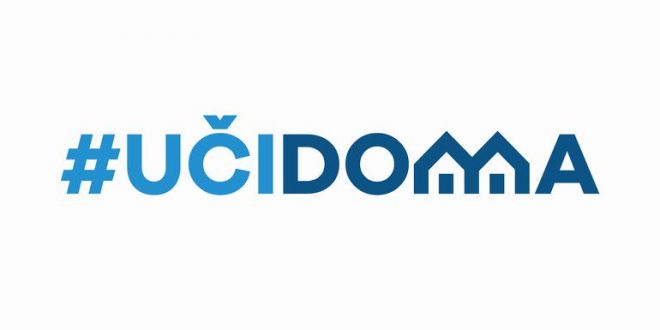 SEDMIČNI PLAN RADA PO PREDMETIMA ZA PERIOD 25.05.2020. – 29.05.2020.RAZRED I PREDMET: VIII Matematika              NASTAVNIK/CI:      Elma Škrijelj,  Jasna PavlovićRAZRED I PREDMET: VIII Matematika              NASTAVNIK/CI:      Elma Škrijelj,  Jasna PavlovićRAZRED I PREDMET: VIII Matematika              NASTAVNIK/CI:      Elma Škrijelj,  Jasna PavlovićRAZRED I PREDMET: VIII Matematika              NASTAVNIK/CI:      Elma Škrijelj,  Jasna PavlovićRAZRED I PREDMET: VIII Matematika              NASTAVNIK/CI:      Elma Škrijelj,  Jasna PavlovićDANISHODIAKTIVNOSTISADRŽAJ/POJMOVINAČIN KOMUNIKACIJEPONEDELJAK25.05.2020.UTORAK26.05.2020.Stepeni-vježbe 1Učenik razumije pojam stepena realnog broja, osnovne operacije sa stepenimaNa jednostavnim primjerima uvježbavaju pravila za stepenovanje i  rastavljanje polinoma na činioce. Pripremaju prezentacije iz ovih oblasti.Operacije sa stepenima ( stepen proizvoda, količnik stepena), monom, binomViber gupe, google classroom, email SRIJEDA27.05.2020.Stepeni-vježba 2Učenik razumije pojam kvadrat binoma i razlika kvadrataUvježbavaju na dovoljnom broju raznovrsnih zadataka formule za kvadrat zbira, kvadrat razlike i razliku kvadrata.Kvadrat zbira i razlike, razlika kvadrataViber gupe, google classroom, emailČETVRTAK28.05.2020.Sistematizacija gradivaUčenik primjenjuje Pitagorinu teoremu, računa površinu i obim datim figuramaNa viber grupi dobijaju određeni broj raznovrsnih  zadataka.Trougao, Kvadrat, Pitagorina teorema,Deltoid, RombViber gupe, google classroom, emailPETAK29.05.2020.Sistematizacija gradivaUčenik primjenjuje Pitagorinu teoremu, računa površinu i obim datim figuramaNa viber grupi dobijaju određeni broj raznovrsnih  zadataka.Trougao, Kvadrat, Pitagorina teorema,Deltoid, RombViber gupe, google classroom, emailPOVRATNA INFORMACIJA U TOKU SEDMICE